"Лучшее из HettichXperiencedays 2021"Грандиозный диджитал финал 2 сентябряЗавершая мероприятие в соответствующем стиле, компания Hettich приглашает своих клиентов и партнеров по всему миру 2 сентября 2021 года на грандиозный совместный диджитал финал "Лучшее из HettichXperiencedays 2021". На https://xdays.hettich.com портале вы сможете увидеть мероприятие в прямом эфире во всех часовых поясах или посмотреть позже в записи в медиатеке. Для тех, кому хочется узнать больше: программа теперь доступна онлайн. Одним из главных событий дня станет доклад Д-ра Андреаса Хеттиха на тему "Возможности в мире после COVID", который будет представлен на немецком языке в 9:30 утра по центрально-европейскому времени и на английском языке в 6:30 и в 17:00 по центрально-европейскому времени.
Это событие - то, что нужно: "Лучшее из HettichXperiencedays 2021" включает в себя информативные доклады, интересные экскурсии, живое барбекю шоу на открытом воздухе из Hettich Forum в Кирхленгерне от Moesta BBQ GmbH, а также интересный взгляд на закулисье HettichXperiencedays и, конечно, команды Hettich со всего мира, которые также выскажут свое мнение и расскажут об опыте и впечатлениях, полученных за последние недели. Именно этим привлекательным сочетанием информации и развлечения компания Hettich хочет поблагодарить всех клиентов и партнеров со всего мира за огромный интерес, проявленный к выставке, и за положительные отзывы, которые мы получили - и теперь, не колеблясь ни секунды, мы смотрим в будущее. Ведь даже после 2 сентября проект HettichXperiencedays будет доступен для просмотра, а lдочерние компании Hettich во всем мире продолжат проводить для клиентов онлайн-туры по ключевым аспектам HettichXperiencedays, а также проводить посещения шоурумов на местах. Девиз, который мы все разделяем, был и остается: "Let's move markets!"Мега-шоу трендов "HettichXperiencedays 2021" проводится с середины марта 2021 года. Освещая мегатренды Урбанизация, Индивидуализация и Новое рабочее пространство, компания Hettich успешно использовала свой новый гибридный формат, чтобы представить инновационный мир мебели для своих клиентов и партнеров во всем мире.Желающие 2 сентября посетить онлайн мероприятие "Лучшее из HettichXperiencedays 2021" могут узнать подробности прямо сейчас на сайте https://xdays.hettich.com и бесплатно зарегистрироваться для участия.Следующие изображения доступны для загрузки: www.hettich.com, menu: Press:ИзображениеПодпись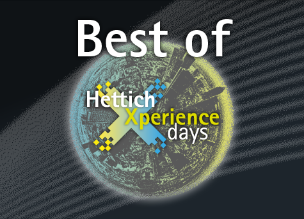 312021_a"
"Лучшее из HettichXperiencedays 2021": грандиозный диджитал финал гибридного мероприятия Hettich этого года выйдет 2 сентября на сайте https://xdays.hettich.com. Graphics: HettichО компании HettichКомпания Hettich была основана в 1888 году и сегодня является одним из крупнейших и наиболее успешных производителей мебельной фурнитуры в мире. Более 6 600 сотрудников почти из 80 стран работают вместе над разработкой умной фурнитуры для мебели. Hettich вдохновляет людей по всему миру и является ценным партнером для мебельных производителей, продавцов фурнитуры и частных мастеров. Бренд Hettich является синонимом неизменных ценностей: качество, инновации, надежность,  близость к заказчикам. Несмотря на свой статус и международное значение, Hettich остается семейным бизнесом. Независимо от инвесторов, компания развивает свой бизнес гуманным образом с заботой об окружающей среде.